СОБРАНИЕ  ДЕПУТАТОВСОБОЛЕВСКОГО  СЕЛЬСКОГО  ПОСЕЛЕНИЯКАМЧАТСКИЙ   КРАЙР Е Ш Е Н И Е25.11.2021г. № 14424-я сессия 4-го созываО    внесении изменений вПравила Землепользованияи застройки     Соболевского сельского  поселенияРуководствуясь пунктами 2, 3.3, 3,4, 5 статьи 52 Правил землепользования и застройки Соболевского сельского поселения Камчатского края с целью реализации прав и законных интересов граждан и их объединений, в соответствии с  Градостроительным  кодексом Российской Федерации, Федеральным законом от 06.10.2003  № 131-ФЗ «Об общих принципах организации местного самоуправления в Российской Федерации», Уставом Соболевского сельского поселения, в целях создания условий для устойчивого развития территории сельского поселения и приведения правового акта в соответствии с действующим законодательством,Собрание депутатов Соболевского сельского поселенияРЕШИЛО:Принять Решение Собрания депутатов «О внесении изменений в Правила землепользования и застройки Соболевского  сельского поселения».Главе Соболевского сельского поселения опубликовать  (обнародовать) настоящее Решение в соответствии с Уставом Соболевского сельского поселения.Председатель Собрания депутатовСоболевского сельского поселения                                             В.И. СапожковКАМЧАТСКИЙ КРАЙСОБОЛЕВСКИЙ МУНИЦИПАЛЬНЫЙ РАЙОНСОБОЛЕВСКОЕ СЕЛЬСКОЕ ПОСЕЛЕНИЕРЕШЕНИЕот 29 ноября  2021 года  № 376-нд «О внесении изменений в Правила землепользования и застройки Соболевского сельского поселения»Принято  Собранием депутатов Соболевского сельского поселения 25 ноября 2021  г. (Решение Собрания депутатов Соболевского сельского поселения от 25.11.2021 № 144) Статья 1. 	Внести в Правила землепользования и застройки Соболевского сельского поселения, утвержденные Решением Собрания депутатов Соболевского сельского поселения 06.06.2011 № 68 (с изменениями и дополнениями от 21.11.2014 № 203-нд, от 28.12.2015 № 222-нд, от 13.09.2017 № 298-нд, от 02.11.2017 № 300-нд, от 26.02.2018 № 310-нд, от 10.04.2018                  № 312-нд, от 07.05.2018 № 314-нд, от 21.11.2018 г. № 318-нд, от 27.11.2019 № 339-нд, от 26.12.2019 № 341-нд, от 28.02.2020 № 346-нд, от 09.11.2020           № 352-нд, от 27.11.2020 № 354-нд, от 10.06.2021 № 365-нд) следующие изменения:  Изменить часть территориальной зоны, площадью 1962 кв.м, зоны «Зона застройки малоэтажными жилыми домами (Ж2)», согласно координат, перевести в зону «Зона общественного назначения (ОДЗ2)».   (Схема расположения земельного участка указана в Приложении 1 к настоящему Решению).Изменить часть территориальной зоны, площадью 1440 кв. м, зона застройки индивидуальными жилыми домами (Ж1), согласно координат, перевести в зону «Зона общественного назначения (ОДЗ2)».  (Схема расположения земельного участка указана в Приложении 1 к настоящему Решению).Изменить часть территориальной зоны, площадью 90 кв. м, зоны делового назначения (ОДЗ 1), согласно координат, перевести в зону «Зона общественного назначения (ОДЗ2)».  (Схема расположения земельного участка указана в Приложении 1 к настоящему Решению).Изменить часть территориальной зоны, площадью 11849 кв. м, коммунально-складской зоны (КСЗ 1), согласно координат, перевести в зону «Зона общественного назначения (ОДЗ2)».  (Схема расположения земельного участка указана в Приложении 1 к настоящему Решению).Изменить часть территориальной зоны, площадью 6349 кв. м, зоны естественного ландшафта (ЕЛРЗ 1), согласно координат, перевести в зону «Зона общественного назначения (ОДЗ2)».  (Схема расположения земельного участка указана в Приложении 1 к настоящему Решению).Изменить часть территориальной зоны, площадью 8258 кв. м, зоны учреждений отдыха, спорта и туризма (ЕЛРЗ 3), согласно координат, перевести в зону «Зона общественного назначения (ОДЗ2)».   (Схема расположения земельного участка указана в Приложении 1 к настоящему Решению).Статья 2. Внести в Правила землепользования и застройки Соболевского сельского поселения следующее изменение:Дополнить зона застройки малоэтажными жилыми домами (Ж2) и зона общественного назначения (ОДЗ2) основным видом разрешенного использования:- спорт (Размещение зданий и сооружений для занятия спортом. Содержание данного вида разрешенного использования включает в себя содержание видов разрешенного использования с кодами 5.1.1-5.1.7).Статья 3Настоящее Решение вступает в силу после его официального опубликования (обнародования).Глава Соболевского сельского поселения                                                                       В.И. Сапожков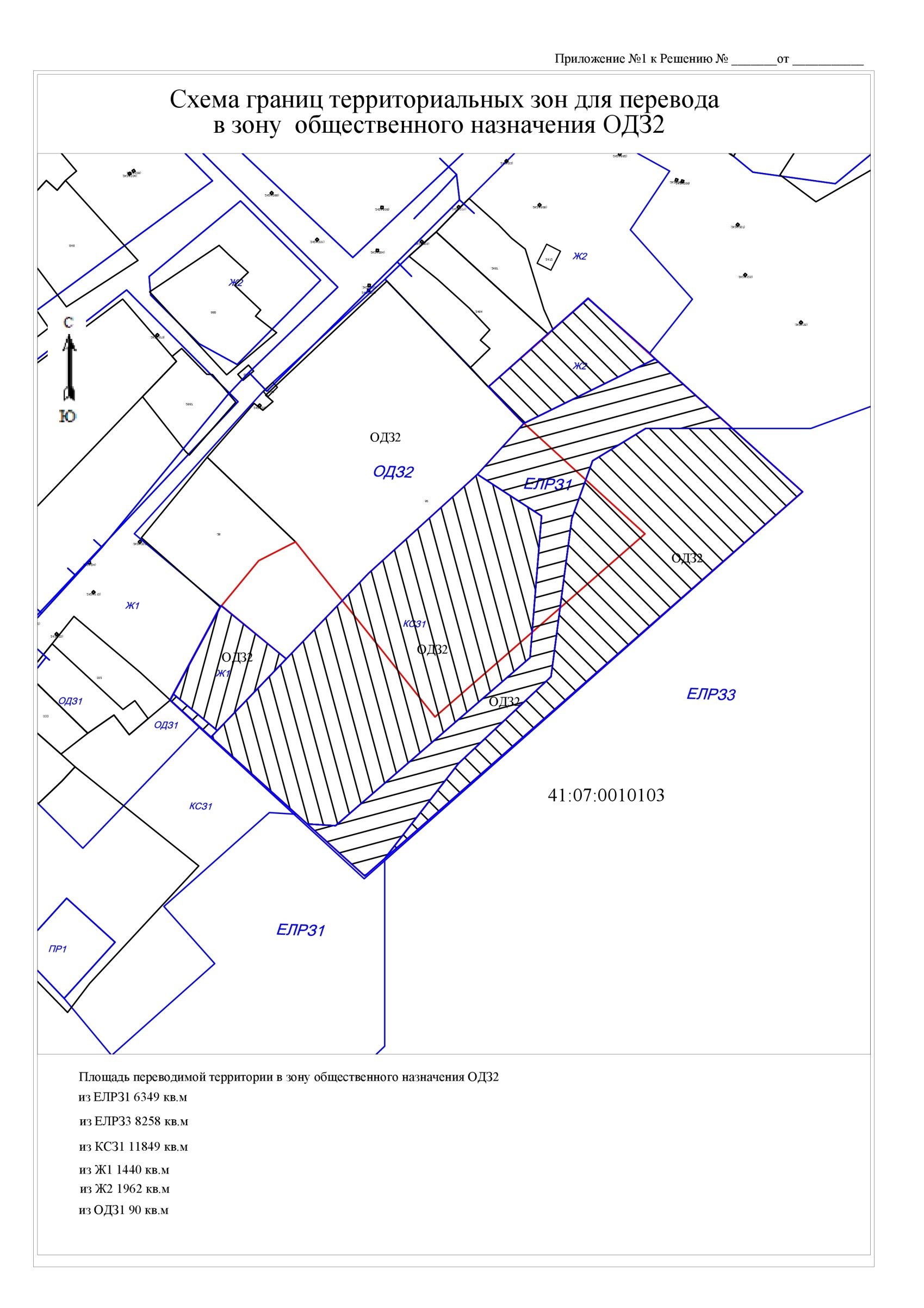 № точкиХ (м)У (м)1705362,281235944,042705386,181235971,233705388,411235973,324705402,351235989,365705374,931236019,776705345,671235960,207705347,401235958,311705362,281235944,04№ точкиХ (м)У (м)1705222,741235801,012705262,231235822,303705262,911235822,864705238,741235852,225705206,201235820,911705222,741235801,01№ точкиХ (м)У (м)1705220,031235799,552705222,741235801,013705206,201235820,914705203,261235818,081705220,031235799,55№ точкиХ (м)У (м)1705203,261235818,082705206,201235820,913705238,741235852,224705265,201235877,685705277,641235889,656705322,511235939,067705303,611235968,208705239,291235962,969705163,001235874,6310705163,771235861,781705203,261235818,08№ точкиХ (м)У (м)1705322,511235939,062705345,671235960,203705374,931236019,774705343,361236054,935705343,361236015,506705328,681235991,377705302,471235981,938705230,651235972,499705191,331235930,5310705148,111235896,9611705140,171235887,9212705163,771235861,7813705163,001235874,6314705239,291235962,9615705303,611235968,201705322,511235939,06№ точкиХ (м)У (м)1705343,361236054,782705314,611236086,673705148,111235896,964705191,331235930,535705230,651235972,496705302,471235981,937705328,681235991,378705343,361236015,501705343,361236054,78